ŠABLONY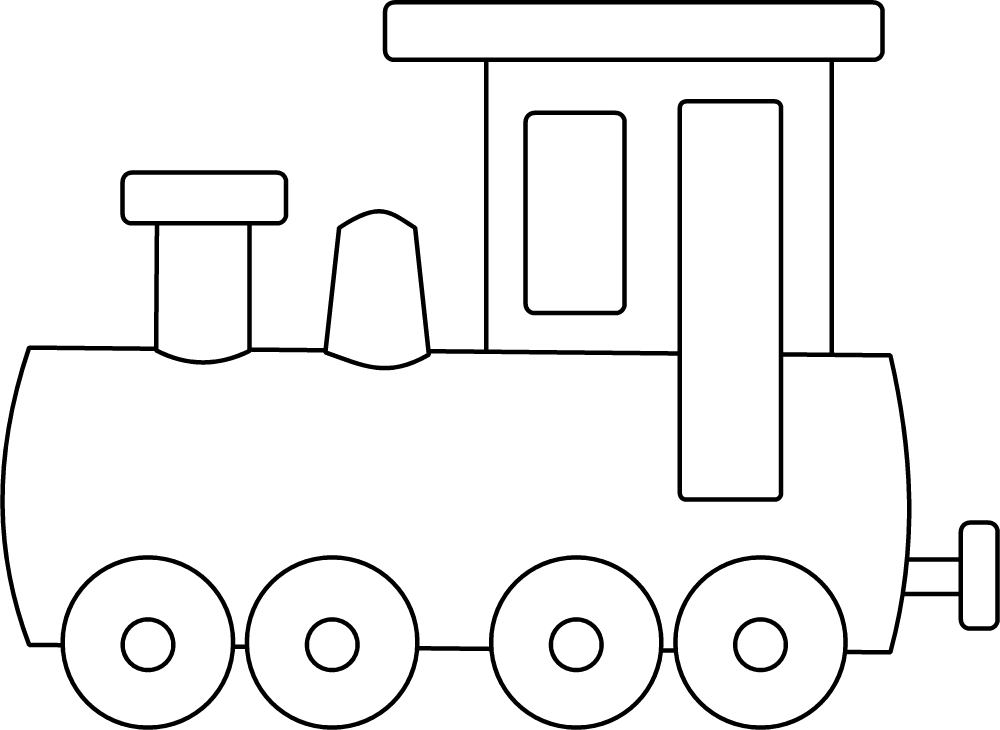 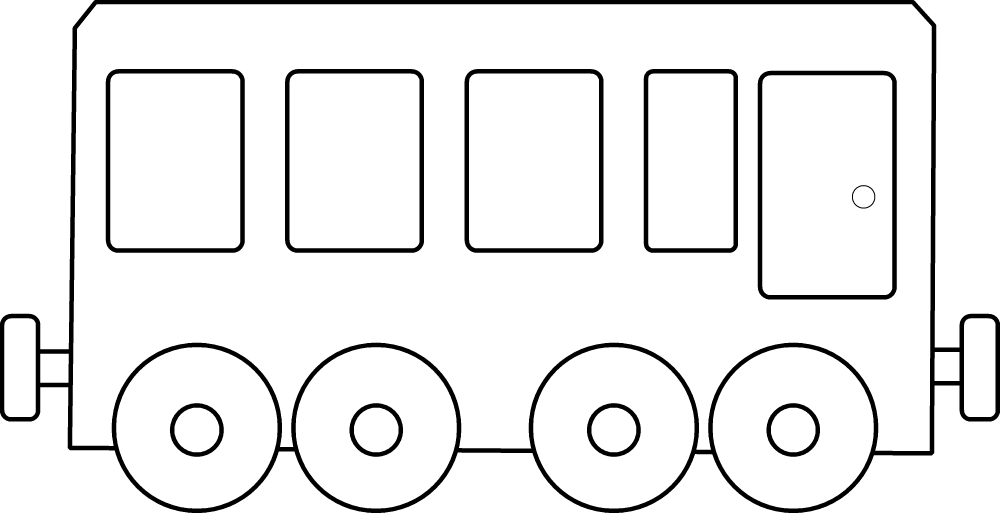 